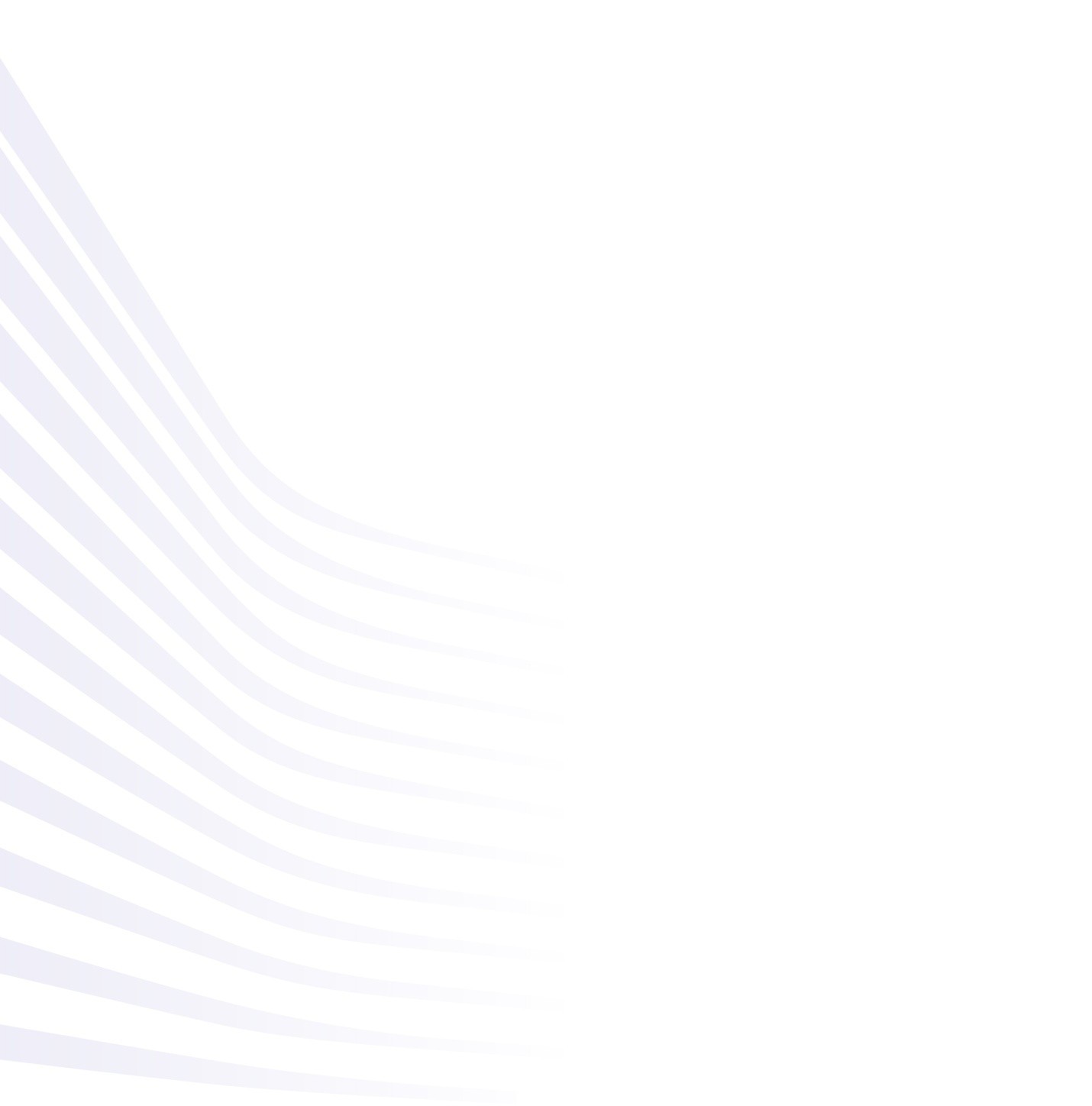 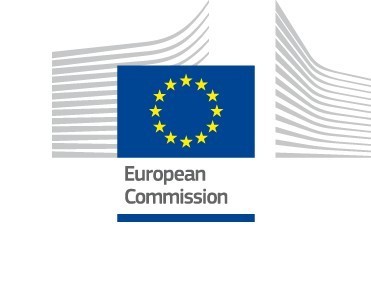 Europos regioninės plėtros fonui ir Socialiniam fondui valdyti ir įgyvendinti skirtos ES kompetencijų sistemos įgyvendinimo tyrimas3 priedas. 3. Mokymosi ir tobulinimosi plano šablonas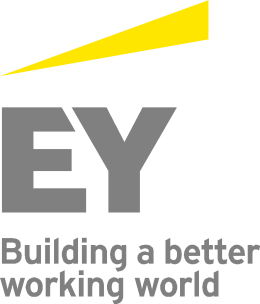 ERPF ir Sanglaudos fondui valdyti ir įgyvendinti skirta ES kompetencijų sistemaMokymosi ir tobulinimosi plano šablonas  [Įrašykite administracijos pavadinimą] Įsivertinimo taikymo sritis ir metodikaSusiję darbuotojaiVertinimo tvarkaraštis……Institucijos lygmens kompetencijų vertinimo rezultataiSu kompetencijų grupėmis susijusių rezultatų apžvalga…………………………Veiklos kompetencijosRezultatų apžvalga………………………………………Veiklos lygmens darbuotojai………………………………………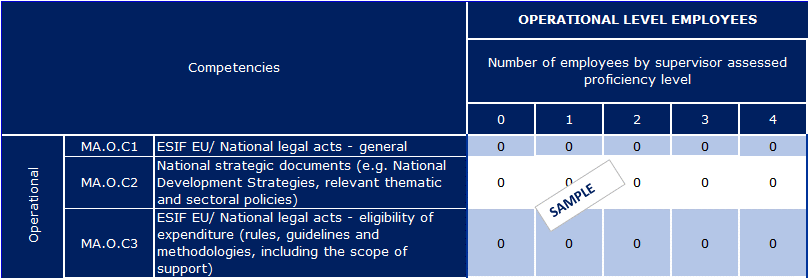 Vadovai ir sprendimus priimantys darbuotojai………………………………………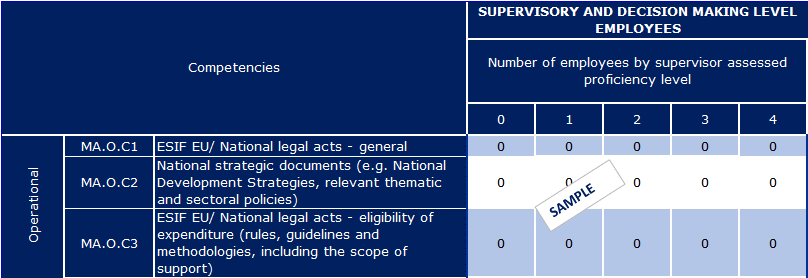 Vadovavimo kompetencijosRezultatų apžvalga………………………………………Veiklos lygmens darbuotojai………………………………………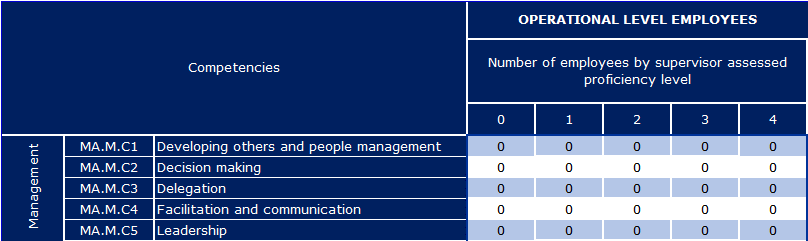 Vadovai ir sprendimus priimantys darbuotojai………………………………………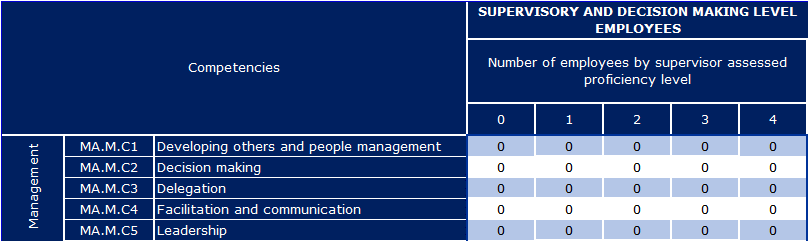 Profesinės kompetencijosRezultatų apžvalga………………………………………Veiklos lygmens darbuotojai………………………………………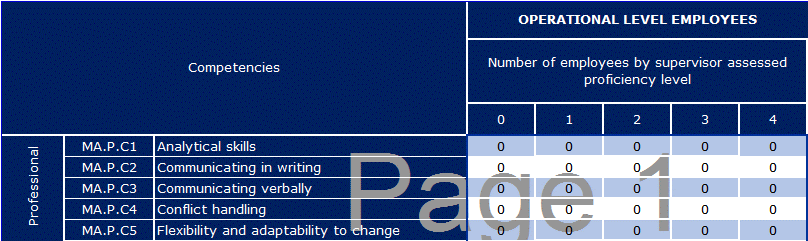 Vadovai ir sprendimus priimantys darbuotojai………………………………………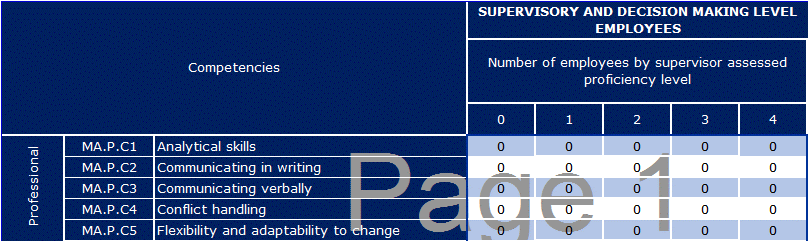 Neatidėliotini kompetencijų tobulinimo veiksmaiPasirinkti veiksmaiPasirinktų kompetencijų tobulinimo metodų ir veiksmų apžvalgaSąsaja su veiksmų programos techninės paramos ištekliais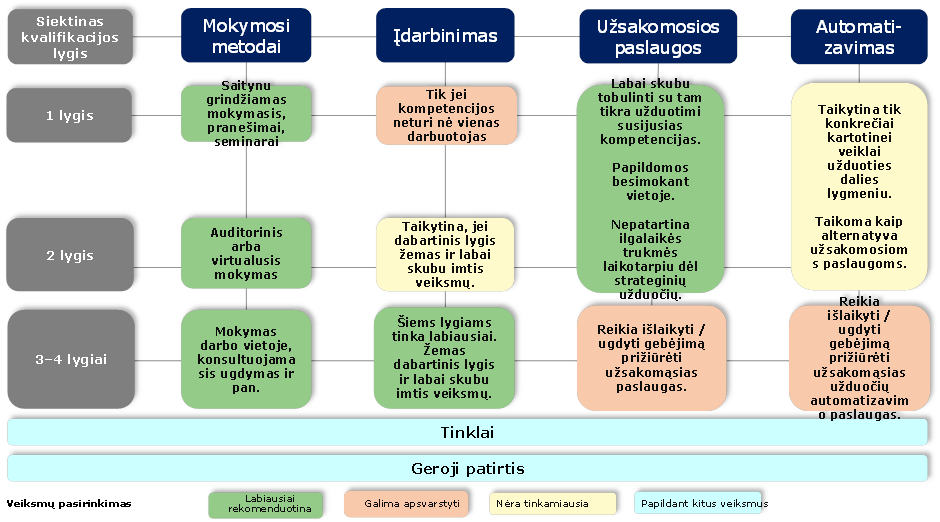 Mokymosi metodaiĮdarbinimasUžsakomosios paslaugosRobotikos procesų automatizavimasDalyvavimas mokymosi tinkluoseGeroji patirtis, mainai ir tarpusavio parama Organizacijos struktūros aspektaiOrganizacijos skyrių ir užduočių / užduočių dalių aspektaiPriemonės naudojimas vidutinės trukmės ir ilgalaikiu laikotarpiuVidutinės trukmės laikotarpio veiksmaiAtsakomybėProcedūrosIštekliaiIlgalaikiai veiksmaiKompetencijomis grindžiama žmogiškųjų išteklių strategijaKompetencijų tobulinimo veiksmų planas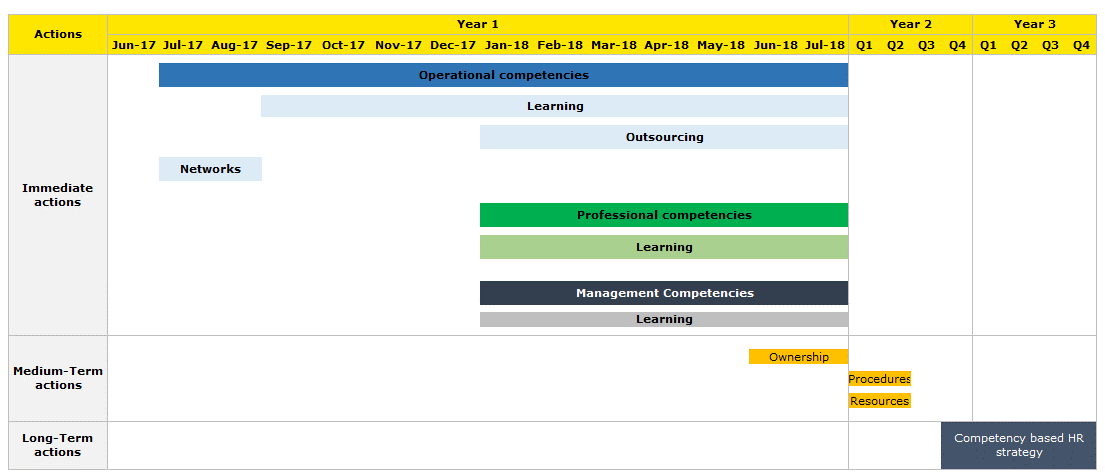 Veiklos kompetencijosVeiklos kompetencijosVeiklos kompetencijosKompetencijaKursų pavadinimasTrumpas kursų aprašasTrumpas kursų aprašasTrukmėMokymosi metodasMokymosi metodasSiekiamas pageidaujamas lygisUžduotysTechninės paramos ištekliaiXXXX	Profesinės kompetencijosProfesinės kompetencijosProfesinės kompetencijosKompetencijaKursų pavadinimasTrumpas kursų aprašasTrumpas kursų aprašasTrukmėMokymosi metodasMokymosi metodasSiekiamas pageidaujamas lygisUžduotysTechninės paramos ištekliaiXXXXVadovavimo kompetencijosVadovavimo kompetencijosVadovavimo kompetencijosKompetencijaKursų pavadinimasTrumpas kursų aprašasTrumpas kursų aprašasTrukmėMokymosi metodasMokymosi metodasSiekiamas pageidaujamas lygisUžduotysTechninės paramos ištekliaiXXXXPareigybėPageidaujamas lygisKompetencijosSusijusios užduotysUžduotys, kurioms atlikti naudojamasi užsakomosiomis paslaugomisInformacijaTobulinamos kompetencijosTechninės paramos ištekliaiAutomatizuotos užduotysInformacijaTobulinamos kompetencijosTechninės paramos ištekliaiTinklas InformacijaTobulinamos kompetencijosSusijusios užduotysGeroji patirtis InformacijaKompetencijos, kurioms tai bus naudingaUžduotys, kurioms tai bus naudingaTarpusavio mokymosi tema Informacija apie susijusią administracijąKompetencijos, kurioms tai bus naudingaUžduotys, kurioms tai bus naudingaTAIEX-REGIO Peer2Peer